	Andrea Mustermann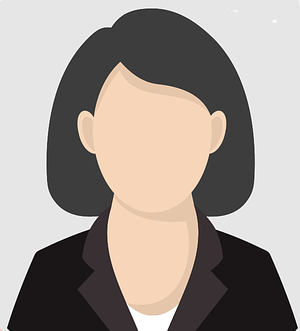 	Adresse: 	Musterstrasse 12, 9999 Musterort	Geb:	02.10.1972	Zivilstand:	verheiratet, 2 Kinder	Nationalität:	CH	Tel: 	+41 41 999 99 99		Mobile:	+41 79 999 99 99	Mail:	andrea.mustermann@musterprovider.chBeruflicher WerdegangApril 2014 – heute	Sales Managerin	Musterfirma, 9999 MusterortVerantwortlich für den Einkauf aller HandelswarenBudgetverantwortung bis CHF 500’000Juli 2007 – April 2014	Key Account Managerin	Musterfirma, 9999 MusterortBetreuung der StammkundenAquisation neuer KundenMai 1999 – Juli 2007	Datatypistin Stufe A	Musterfirma, 9999 MusterortAnalyse von Business Intelligence DatenErfassung Kundendaten in DatawarehouseVerfassen von Berichten z.Hd. der GeschäftsleitungBildung2003 – 2005	Ausbildung zur Technischen Kauffrau	Musterschule	Abschluss: Technischer Kaufmann mit Eidg. Fachausweis2001 – 2002 	CAS Datenmanagement	Musterschule	Abschluss: Certificate of Advanced StudiesKompetenzenKompetenzbereich	KompetenzbeschreibungKompetenzbereich	KompetenzbeschreibungInformatikOffice Palette	Poweruser (SIZ-Anwender Zertifikat)SAP / R3	HR-Modul, CF-Modul, LagerbewirtschaftungSprachenDeutsch	MutterspracheEnglisch	Verhandlungssicher, Business English Certificate (C2)Französisch	Grundkenntnisse (A1)Weitere InformationenKündigungsfrist	3 MonateReferenzen	Auf AnfrageDatum: 01. September 2019